PreK-6 Math Apps – Notes Sheet* Note – Subitizing is looking at a group of objects and instantly seeing how many there are without counting.App NameDescriptionDescriptionNotesClassic Explain Everything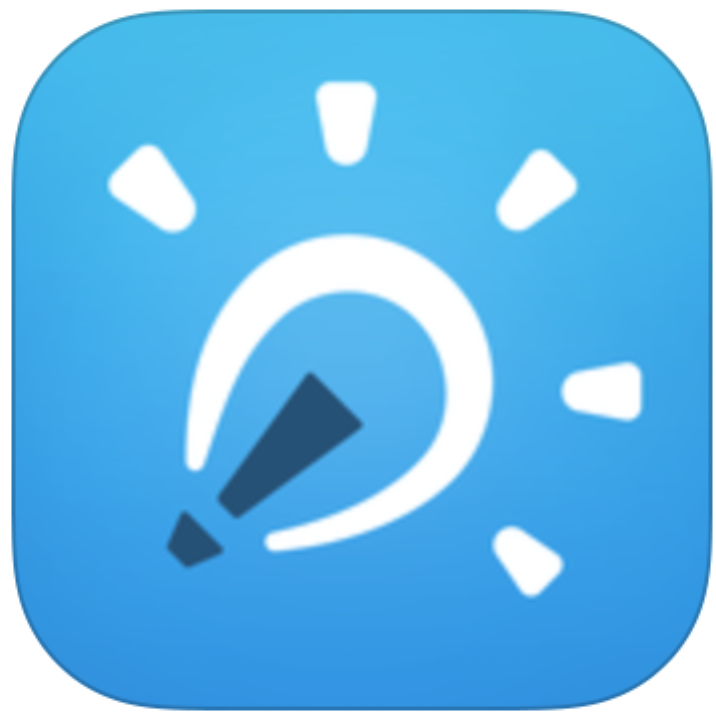 Interactive whiteboard that can record audio, writing, typing, photos, video, and other mediaInteractive whiteboard that can record audio, writing, typing, photos, video, and other mediaApps from the Math Learning CenterTM are free, and online versions can be accessed through a computer’s browser.See:  http://catalog.mathlearningcenter.org/apps Apps from the Math Learning CenterTM are free, and online versions can be accessed through a computer’s browser.See:  http://catalog.mathlearningcenter.org/apps Apps from the Math Learning CenterTM are free, and online versions can be accessed through a computer’s browser.See:  http://catalog.mathlearningcenter.org/apps Apps from the Math Learning CenterTM are free, and online versions can be accessed through a computer’s browser.See:  http://catalog.mathlearningcenter.org/apps Number Rack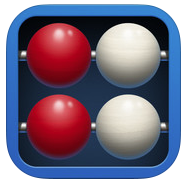 Facilitates the natural development of children’s number sense. Rows of moveable, colored beads Facilitates the natural development of children’s number sense. Rows of moveable, colored beads The Number Line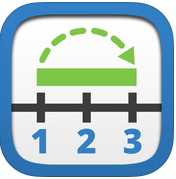 Model strategies for addition, subtraction, multiplication, and divisionModel strategies for addition, subtraction, multiplication, and divisionNumber PiecesBasic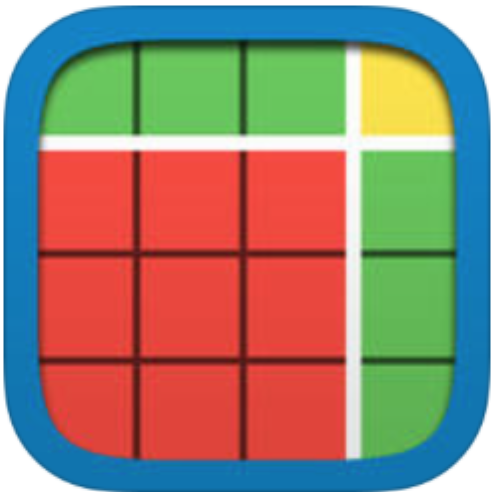 Helps build skills with computation of multi-digit numbersIncludes drawing toolsHelps build skills with computation of multi-digit numbersIncludes drawing toolsNumber Pieces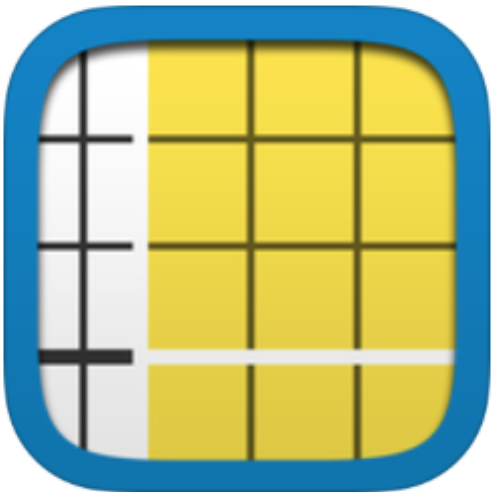 Helps build skills with computation of multi-digit numbersIncludes drawing toolsHelps build skills with computation of multi-digit numbersIncludes drawing toolsNumber Frames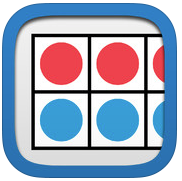 Helps students structure numbers to five, ten, twenty, and one hundredHelps students structure numbers to five, ten, twenty, and one hundredMoney Pieces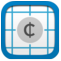 Helps students understand and use U.S. coins and dollar; connects with number pieces (one, ten, flat)Helps students understand and use U.S. coins and dollar; connects with number pieces (one, ten, flat)Pattern Shapes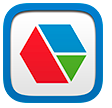 Supports students’ geometric thinking and representation.Supports students’ geometric thinking and representation.Geoboard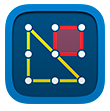 Supports students’ geometric thinking and representationSupports students’ geometric thinking and representationApps from First 8 Studios are the product of a research-based project funded by the National Science Foundation and WGBH. There are free downloadable apps plus downloadable hands on materials and teacher support materials. There are 4 focused on equipartitioning and 4 focused on subitizing.http://first8studios.org/Apps from First 8 Studios are the product of a research-based project funded by the National Science Foundation and WGBH. There are free downloadable apps plus downloadable hands on materials and teacher support materials. There are 4 focused on equipartitioning and 4 focused on subitizing.http://first8studios.org/Apps from First 8 Studios are the product of a research-based project funded by the National Science Foundation and WGBH. There are free downloadable apps plus downloadable hands on materials and teacher support materials. There are 4 focused on equipartitioning and 4 focused on subitizing.http://first8studios.org/Apps from First 8 Studios are the product of a research-based project funded by the National Science Foundation and WGBH. There are free downloadable apps plus downloadable hands on materials and teacher support materials. There are 4 focused on equipartitioning and 4 focused on subitizing.http://first8studios.org/App NameDescriptionDescriptionNotesGracie and Friends Birthday Cafe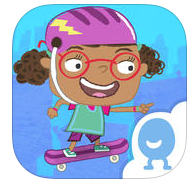 Number senseGame based tools for Pre-KNumber senseGame based tools for Pre-KGracie and Friends City Skate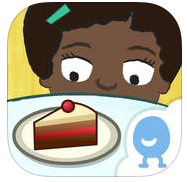 Number senseGame based tools for Pre-KNumber senseGame based tools for Pre-KGracie and Friends Treasure Bubbles 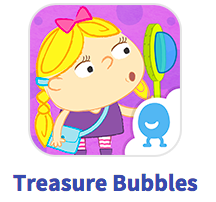 Number senseGame based tools for Pre-KNumber senseGame based tools for Pre-KGracie and Friends Jungle Gym 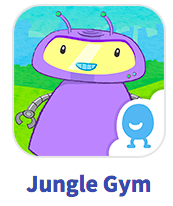 Number senseGame based tools for Pre-KNumber senseGame based tools for Pre-KGracie and FriendsLemonade Stand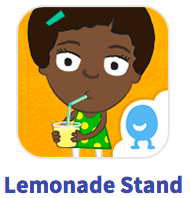 Number senseGame based tools for Pre-KNumber senseGame based tools for Pre-KGracie and FriendsBreakfast Time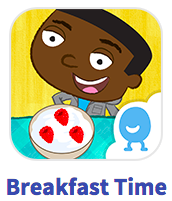 Number senseGame based tools for Pre-KNumber senseGame based tools for Pre-KGracie and FriendsPark Play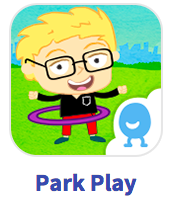 Number senseGame based tools for Pre-KNumber senseGame based tools for Pre-KGracie and FriendsPhoto Friends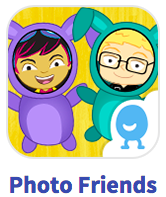 Number senseGame based tools for Pre-KNumber senseGame based tools for Pre-KThe following apps support the reinforcement of the models and tools that are the primary focus of the toolkit.Most are free and many are developed by “Classroom Focused Software”. These tools are targeted and provide the opportunity for customization.http://www.classroomfocusedsoftware.com/math.htmlThe following apps support the reinforcement of the models and tools that are the primary focus of the toolkit.Most are free and many are developed by “Classroom Focused Software”. These tools are targeted and provide the opportunity for customization.http://www.classroomfocusedsoftware.com/math.htmlThe following apps support the reinforcement of the models and tools that are the primary focus of the toolkit.Most are free and many are developed by “Classroom Focused Software”. These tools are targeted and provide the opportunity for customization.http://www.classroomfocusedsoftware.com/math.htmlThe following apps support the reinforcement of the models and tools that are the primary focus of the toolkit.Most are free and many are developed by “Classroom Focused Software”. These tools are targeted and provide the opportunity for customization.http://www.classroomfocusedsoftware.com/math.htmlApp NameDescriptionNotesNotesQuick Images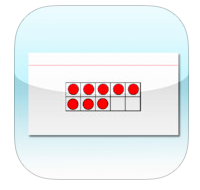 The Quick Images app provided images of representations of numbers from 1 to 20 including 10 frames, 20 frames, arithmetic rack, hands, and dot cards.Count Sort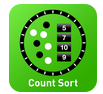 Students complete number lines with some of the numbers provided10 Frame Fill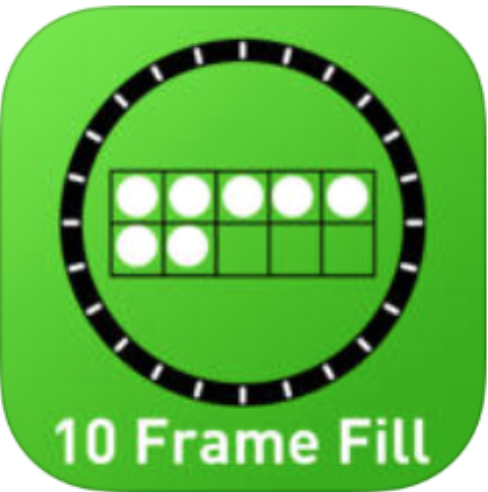 Ten Frames help students represent addition with totals of 10 Line ’em Up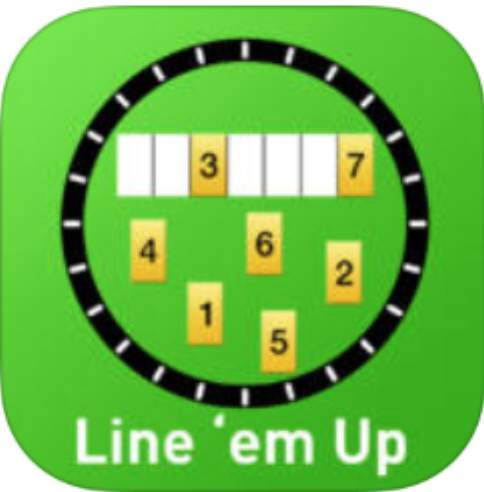 Students complete number lines with some of the numbers providedNumber Bond Blasters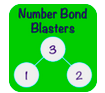 Students complete number bonds with some of the numbers providedDomino 10 Frame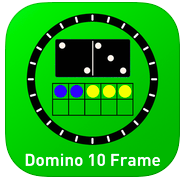 Domino 10 Frame supports students making connections between the 10 frame tool, dominoes, and number sentencesNumber Line Math K2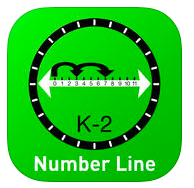 Students use number lines to solve problems, includes jumpsThinking Blocks Addition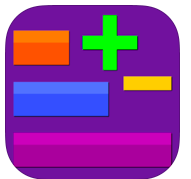 Students use models to set up and solve addition and subtraction problems